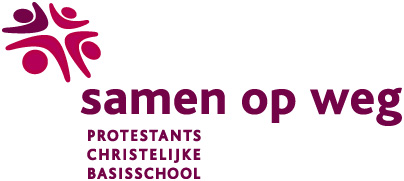 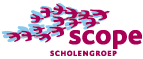 Welkom op de Samen op Weg!        2021-202227 augustus 2021Het schooljaar gaat weer bijna beginnen. In dit document vindt u zowel informatie over de maatregelen die gelden in verband met het Corona virus als meer algemene, praktische informatie.Schooltijdengroepen 1 t/m 8maandag	8.30 - 12.00 en 13.15 - 15.15 uurdinsdag	8.30-  12.00 en 13.15 - 15.15 uurwoensdag	8.30 - 12.15 uurdonderdag	8.30 - 12.00 en 13.15 - 15.15 uurvrijdag	8.30 - 12.00 uur groepen 5 t/m 8:  ook vrijdagmiddag van 13.15 - 15.15Corona-maatregelen:Om voldoende afstand tussen volwassenen te kunnen bewaren, kunnen we ouders/verzorgers slechts beperkt toelaten op school. De afspraken rondom het brengen en halen van de kinderen blijven voorlopig dus ongewijzigd. Dit houdt in dat: Laat de kinderen waar mogelijk zelfstandig naar school komen.Het hek van de school gaat om 08.20 uur open en ‘s middags om 13.00 uur.Er staat een teamlid bij het hek om de kinderen te ontvangen. De kinderen lopen zelfstandig de school in. Mocht dit lastig zijn, dan loopt het teamlid even mee naar binnen.Neem als ouder vlot afscheid van uw kind bij het hek en houd gepaste afstand van andere volwassenen.Bij het ophalen vragen wij u om op tijd aanwezig te zijn en niet onnodig bij de school te blijven staan.Kinderen die verkouden zijn mogen wel naar school. Wanneer een kind last heeft van koorts, benauwdheid of veel hoesten, blijft hij/zij thuis. Ditzelfde geldt voor leerkrachten. Indien een leerkracht ziek of verkouden is, proberen wij vervanging te regelen. Als dit niet lukt, kan de klas die dag niet naar school komen.Krijgt uw kind de genoemde ziekteverschijnselen op school, dan zijn wij genoodzaakt u te bellen met het verzoek uw kind per direct op te halen.Omdat ouders niet op het plein of in de school mogen, gaat het contact met de leerkracht via parro, de mail of telefonisch.Er mag geen speelgoed (of knuffels) van huis mee naar school genomen worden.Wij blijven de richtlijnen van het RIVM voor de basisscholen, zoals bijvoorbeeld voor handenwassen, volgen. We zullen de kinderen ook stimuleren zich aan de richtlijnen te houden en hen hier regelmatig aan herinneren.Wij willen net zo zuinig zijn op uw kind en het personeel als dat u dat bent. Help daarom mee, door nog steeds 1,5 meter afstand te houden, door uw kinderen zoveel mogelijk zelfstandig naar school te laten komen en contact met leerkrachten te onderhouden via mail en/of telefoon.Kinderen brengenVoor de kinderen van de groepen 3 t/m 8 geldt dat de ouders verantwoordelijk zijn voor de kinderen totdat zij op het plein zijn. De kinderen spelen voor schooltijd niet op het plein, maar gaan direct naar binnen. Wilt u er op toezien dat uw kind niet te vroeg naar school toe gaat en niet voor het hek staat te wachten totdat het hek open gaat en na schooltijd meteen weer naar huis of de opvang gaat?Voor nieuwe kleuters geldt dat zij de eerste week nog door hun ouders naar de leerkracht gebracht mogen worden.Kinderen ophalenVanwege de Corona maatregelen mogen wij geen ouders ontvangen op het plein. U kunt uw kind dus alleen buiten het plein opwachten. De ouders van kinderen van groep 1 en 2 kunnen hun kind(eren) ophalen bij de ingang van de Zeester, aan de zijkant van het gebouw. Op die manier proberen we een veilige en overzichtelijke situatie te creëren voor deze kinderen en hun ouders.Parkeren rond de schoolBrengt en/of haalt u uw kind(eren) met de auto, wilt u dan parkeren in de parkeervakken of even verderop in een andere straat en niet op het gras aan de overkant? Op deze manier belemmert u het uitzicht van de zelfstandig overstekende kinderen niet en blijft het veilig rondom de school. Op de fiets naar schoolMeestal lopen de kinderen naar school. Kinderen die te ver van school vandaan wonen om te lopen, mogen op de fiets naar school komen. Vanwege de beperkte ruimte in de fietsenrekken vragen wij de kinderen die dichtbij wonen om zo min mogelijk op de fiets te komen. De fietsen moeten in de fietsenrekken gezet worden. De school is niet aansprakelijk voor beschadigingen.Te laat komenTe laat komen is een vorm van verzuim. Om 08.30 uur en 13.15 uur starten de lessen en is het de bedoeling dat de kinderen in de klas zijn. Na drie keer te laat komen ontvangen de desbetreffende ouders een brief van de directeur, na zes keer te laat volgt een gesprek met de directeur. Na negen keer te laat wordt er melding gedaan bij de leerplichtambtenaar.Contact met de leerkracht of directieU bent van harte welkom in onze school, echter in verband met de Corona maatregelen mogen er maar beperkt ouders in de school. Het is natuurlijk mogelijk om iemand van school te spreken mocht dat nodig zijn. Wij willen u vragen na schooltijd (telefonisch of via de mail) contact op te nemen voor het maken van een afspraak met de leerkracht. Leerkrachten lezen voor en tijdens schooltijd hun mail en Parro berichten niet (altijd). Daarom willen wij u verzoeken om voor ziekmeldingen, te laat meldingen of andersoortige absenties telefonisch contact op te nemen met school.Communicatie via Parro doen leerkrachten als de kinderen naar huis zijn, tot uiterlijk 17.00 uur. ZiekmeldingAls uw kind ziek is, of om andere noodzakelijke redenen niet op school kan komen, belt u op de eerste dag van afwezigheid, vóór 08.30 uur, naar school. Wij verzoeken u geen ziekmeldingen via de mail of Parro te doen maar te bellen. Ons telefoonnummer is:  0172-474132.OverblijvenOp onze school bestaat de mogelijkheid om uw kind te laten overblijven. De overblijf vindt plaats op school en wordt geregeld door onze TSO coördinatoren Ineke en Marjolein.
Wilt u uw kind(eren) van de tussenschoolse opvang gebruik laten maken, dan kunt u dit bij de TSO coördinator aangeven. Het inschrijfformulier en de procedure van aanmelden vindt u in de TSO informatiegids. Het mobiele nummer van de TSO is: 06-23062741.Het mailadres is: overblijfsamenopweg@scopescholen.nlMobiele telefoonsDe leerlingen mogen hun mobiele telefoon mee naar school nemen, maar deze staat op school volledig uit en is uit het zicht van de leerkracht. Bij overtreding neemt de leerkracht de telefoon in voor een dag. Ouders worden hierover ingelicht.Gruit- en kraanwaterdagOp woensdag nemen de kinderen fruit of groente mee naar school voor in de pauze. Ook is dit onze kraanwaterdag en nemen de kinderen alleen een flesje of een beker kraanwater mee om te drinken.  Gymrooster De groepen hebben op de volgende dagen gymles:Maandagmiddag: 	groep 5Woensdagochtend:	groep 3 en groep 6/7Donderdagochtend:	groep 3, 4, 5, 6/7 en 8 (groep 6/7 totdat de gymlessen op		vrijdag starten)Vrijdagochtend:		groep 4Vrijdagmiddag: 		groep 8 (totdat de gymlessen in de Rijnstreekhal op vrijdagmiddag starten)Wilt u zorgen dat uw kind op deze dagen zijn/haar gymkleding meeneemt (korte broek, t-shirt en gymschoenen)? Zonder passende gymkleding en gymschoenen kunnen de kinderen niet meedoen aan de gymles. Meisjes met lange haren dienen hun haren in een staart te hebben in verband met de veiligheid.Vakanties en vrije dagen 2021-2022Jaarmarkt			15 september 2021Herfstvakantie			18 t/m 22 oktober 2021Kerstvakantie			24 december 12:00 uur t/m 7 januari 2022Voorjaarsvakantie			28 februari t/m 4 maart 2022Goede vrijdag en Pasen 	15 april en 18 april 2022Koningsdag			27 april 2022, valt in meivakantieMeivakantie			25 april t/m 6 mei 2022Hemelvaart			26 mei en 27 mei 2022Pinksteren			6 juni 2022Zomervakantie			8 juli 12:00 uur t/m 19 augustus 2022Studiedagen groep 1 t/m 4maandag 1 november 2021dinsdag 1 februari 2022dinsdag 19 april 2022donderdag 16 juni 2022Studiedag 1 t/m 8	donderdag 14 oktober 2021GroepsindelingGroep 1 /2a:	juf Marie Louise (ma t/m woe) en juf Tamara (do en vrij).Groep 1/2b:	juf Tamara (ma) en juf Margreet (di t/m vrij)Groep 3:	juf Krista (ma, di en vrij) en juf Marieke (woe en do)Groep 4:	juf Annemarijn (ma t/m vrij ochtend) Groep 5:	juf Joyce (ma t/m woe) en juf Sandy (do en vrij)Groep 6/7: 	juf Marleen (ma t/m woe) en juf Annejet (ma, do en vrij)Groep 8:	juf Carmen (ma) en juf Roan (di t/m vrij)
Directeur:	Karin BakkerTeamleider:	Carmen KoevoetsIB-er:	vacatureConciërge: 	Ron van ZwietenZo lang de functie van IB niet vervuld is, kunt u met specifieke vragen die u niet bij de leerkracht kwijt kunt, terecht bij Carmen. Op dinsdag geeft juf Marieke ondersteuning aan individuele of groepjes leerlingen. Juf Krista geeft op vrijdagmiddag les aan groep 6, groep 6/7 wordt dan dus gesplitst.Van maandag t/m vrijdag is juf Paula als onderwijsassistent aanwezig als ondersteuning voor de kleutergroepen.Vanuit de Corona subsidie komen juf Nienke en juf Ineke ook dit schooljaar weer extra en gerichte ondersteuning geven.OuderbijdrageIn het begin van het schooljaar ontvangt u een digitale rekening voor de ouderbijdrage voor dit schooljaar. De ouderbijdrage is vrijwillig en is bij 1 kind  €30,-, bij 2 kinderen €50, bij 3 kinderen €70 en bij 4 kinderen op school €80. Aan ouders van kinderen die later in het jaar op school komen, wordt een gedeeltelijke bijdrage gevraagd. Het geld wordt besteed aan activiteiten en voorzieningen die niet tot het gewone lesprogramma behoren en die dus niet door het Ministerie van OCW worden betaald. U kunt hierbij denken aan bijvoorbeeld allerlei festiviteiten zoals Sinterklaas, Kerstfeest, kinderboekenweek, Pasen, Koningsdag, musical, sporttoernooien, aanvulling documentatiecentrum en verbeteringen in en rond school, zoals het schoolplein. Voor het schoolreisje wordt apart een bijdrage gevraagd van ongeveer €25.SchoolgidsOp de website van de school kunt u de link naar de schoolgids vinden voor dit schooljaar. De Scope schoolgids is te vinden onder het kopje Scope. Het laatste nieuws rondom de Corona afspraken kunt u vinden op de website van Scope.AdresgegevensPCB Samen op Weg J.P. Coenlaan 1b2404 AL Alphen aan den Rijn	0172-474132www.samenopweg.scopescholen.nl